Gram stain: Francisella tularensis•Faintly-staining, tiny, pleomorphic, Gram-negative coccobacilli•Mostly single cells (0.2-0.5 x 0.7-1.0µm) Colony morphology: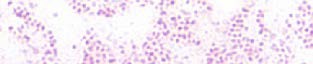 •Smooth, shiny, and butyrous•Tiny, grey-white, and opaque on Sheep Blood agar, Chocolate agar, Thayer- Martin agar, and BCYE agarGrowth:•Usually too small to be seen at 24h•May require cysteine supplementation•Scant to no growth on Sheep Blood agar after 48h•No growth on MacConkey or EMB agar•Slow growth in broth Biochemicals:•Oxidase and satellite (or XV) negative•Catalase negative or weakly positive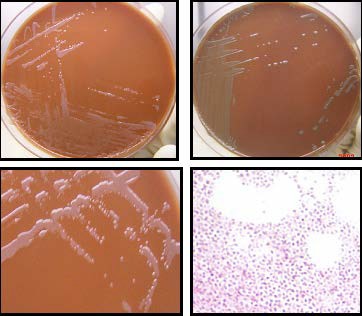 •Beta-lactamase positiveRefer Cultures to your 
LRN Reference LabRev. 12/09/2013